  Resource 17 - Scene analysis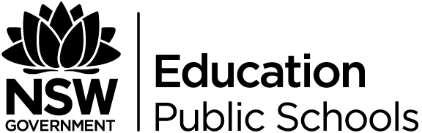 Identify and describe visual and aural devices usedDiscuss the impact on meaning and audiences. How are audiences positioned and made to feel? Why?